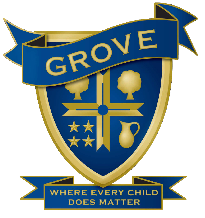 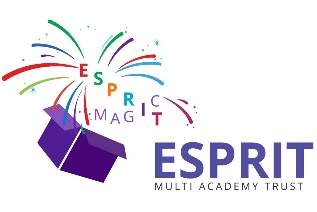 Grove is pleased to announce that swimming results have improved. Our Y6 2018/19 cohort have exceeded last year’s results by 8% meaning that an increased number of children have met the national requirement. Also, projected results (in 2019/20) are expected to exceed current levels. We remain focused on aiming to reach the National average (52%) and are committed to ensure that ALL children reach the statutory requirement of being able to swim 25m.Y62017/18Y62018/19Y52018/19Beginners Certificate: 1. Travel 8 meters, (one width) without touching the floor or side.2. Submerge under water.48%(50/105)64%(71/111)58%(63/109)Length Certificate: 1. Swim 25m continuously and in a confident manner using any stroke with arms and legs continuously.2. Jump into deep water.26%(22/105)34%(38/111)41%(45/109)Elementary Certificate:1. Jump into the pool and swim 10m.2. Tread water for 2 minutes, keeping the head/neck clear of the water, and then swim to the side.3. Swim continuously for 25m using a recognised prone stroke, front crawl to be with side breathing and the face in the water.4. Swim continuously for 25m on the back using a recognised supine stroke with a continuous arm action.10%(11/105)5%(6/111)17%(19/109)Proficiency Certificate:1. Dressed in pyjamas or trousers and shirt or blouse, long sleeves and legs, perform a “Straddle” jump entry into the pool and swim continuously for 50m using any stroke or strokes.2. Climb out of the pool, at full reach depth, and remove clothing.3. Surface dive, from swimming, retrieve, carry and land an object having swam with it, on the back preferably with lifesaving leg kick, for a distance of not less than 8m.4. Jump into the water and tread water for one minute with both arms behind the back and a further two minutes using both arms and legs and.5. Swim continuously for 100m using two different strokes with a minimum of 25m on any of the strokes. Strokes should comply with ASA Laws where applicable.2%(2/105)0%(0/111)5%(6/109)